Приложение 12«Игры с «Квадратом Воскобовича»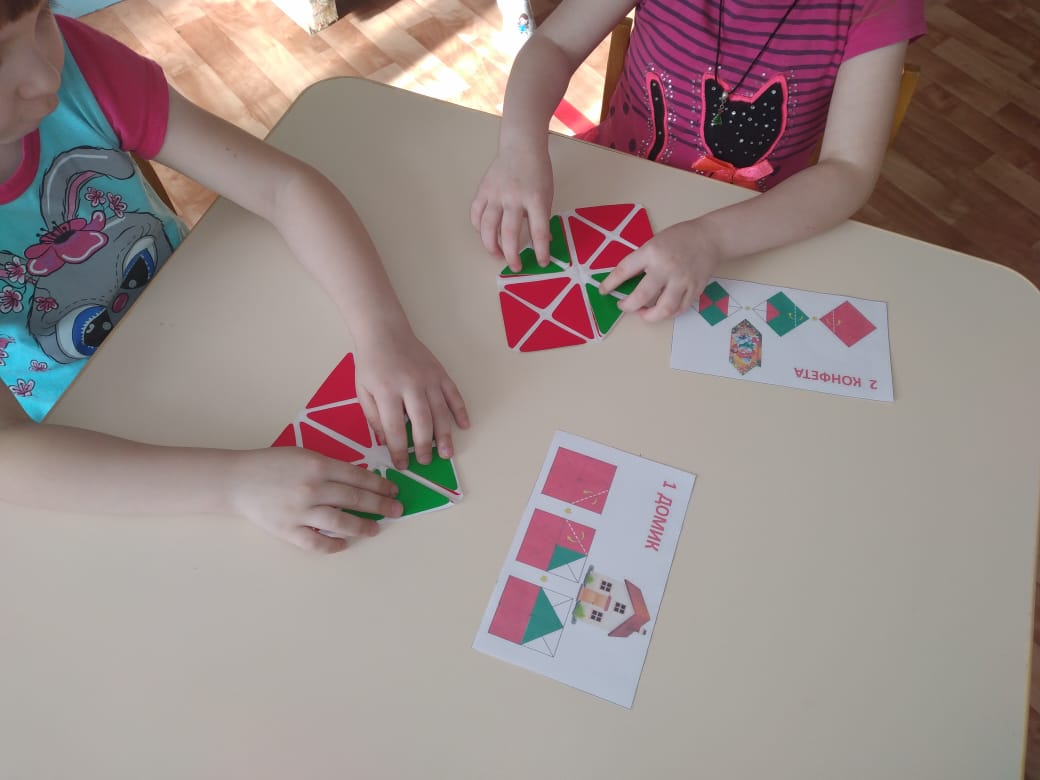 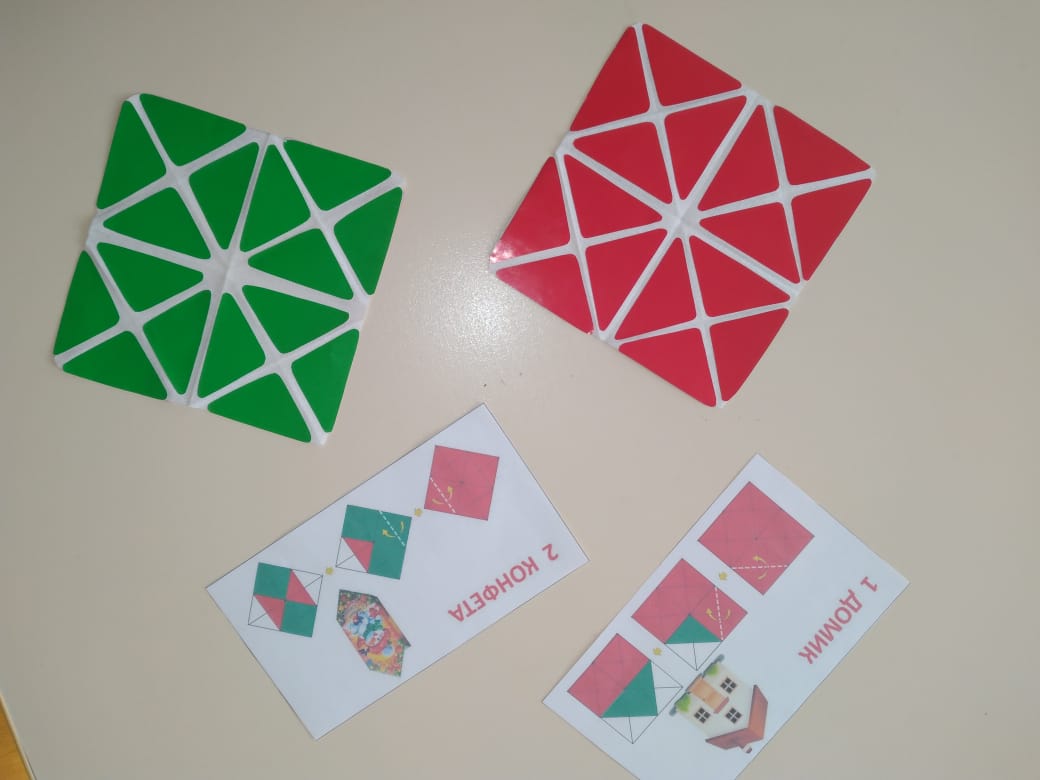 